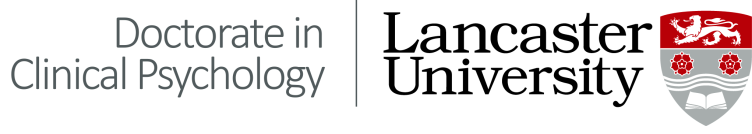 SERVICE RELATED PROJECT (SRP)Marker BookletAssignment Title:	Trainee number:Date:Allocating a mark for the assignmentThere are two stages in allocating a mark to the Service Related Project. In the first you will allocate your own grades and mark using the marking formula below. In the second stage you will compare and discuss your grading of each competency with a second marker and agree a conciliated final mark. Based on your evaluation of the submission and the provision of comments for each competency above, allocate a grade for each competency using the below guide. The possible grades for each competency are:UNACCEPTABLE (U) The evidence collected suggests that this competency is not of a standard consistent with that expected at the Doctoral level and requires URGENT attention.WEAK (W) – The evidence collected suggests that this competency is significantly below the expected standard at this stage in training.BELOW THE EXPECTED STANDARD (BES) – The evidence collected suggests that this competency is below the expected standard at this stage in training.AT THE EXPECTED STANDARD (ES) – The evidence collected suggests that the competency is at the expected standard for the stage in training, but does not excel in any way.ABOVE THE EXPECTED STANDARD (AES) – There is evidence that good skills in the competency exist, above average for a piece of work submitted at this stage of training.EXCEPTIONAL (E) – Strong evidence has been collected that the trainee has developed this competence to a degree well beyond what would be expected at this stage of training. Record your grades in the middle column here:Now, calculate the overall mark for the SRP as a whole in the following way:Where NO unacceptable (U) grades have been given, highlight the appropriate adjustments in the blue table below, and transfer this into the final column. Then starting from a base figure of 55, apply the adjustments to obtain a final single grade for the SRP. (An example of this appears later). Your score should be in the range 30 - 84.Where ONE OR MORE unacceptable grades have been given, identify a score based on the following table and place it in the ‘individual SRP score’ box above.Next contact your co-marker to discuss your grading and agree a final set of grades. Insert the agreed grades in the right hand (red) column of the table above. Now, calculate the FINAL overall mark for the Service Related Project as a whole, using the same method as before, on the red table, or if you agree on awarding any unacceptable grades, insert the appropriate score from the table above into the ‘Final SRP score’ box. Your resulting score should fall somewhere within the range 0-84. In the exceptional circumstance that a piece of work scores 84 using this system, the markers may at their discretion award additional marks if they believe that the piece of work merits this. If this takes place, the final amended score should be recorded in the’amended score’ box of the above table.Finally, please check that your final score represents your view on the level of the piece of work, as per the criteria below. If it does not, please re-visit your grading.70+: A piece of work in the 70+ range is one of exceptional quality, requiring a high level of ability and an extremely thorough and conscientious approach. 60-69: A piece of work of an overall good to very good standard. 50-59: A piece of work of an overall moderate to good standard. It will be descriptively strong. It is distinguished from the 60-69 pieces by the level of analysis displayed and by the coherence with which the material is organised. There may be some errors or omissions of details. 40- 49 (Fail): A piece of work in this category shows signs of engagement with the exercise, but shows inadequacies at the doctoral or professional clinical level. Marks below 40 (Fail): Marks in the 30 - 39 range indicate that the piece of work is inadequate.Marks below 30 (Fail): These scores are reserved for pieces of work that show extremely poor skills in multiple competencies. CompetencyGrade prior to discussion(U/W/BES/ES/AES/E)Grade followingdiscussion(U/W/BES/ES/AES/E)1) Standard setting 2) Written communication 3) Knowledge and skills 4) Analysis and critical thinking 5) Professional BehaviourINITIAL MARK CALCULATION TABLEINITIAL MARK CALCULATION TABLEINITIAL MARK CALCULATION TABLEINITIAL MARK CALCULATION TABLEINITIAL MARK CALCULATION TABLEINITIAL MARK CALCULATION TABLEINITIAL MARK CALCULATION TABLEINITIAL MARK CALCULATION TABLEINITIAL MARK CALCULATION TABLEINITIAL MARK CALCULATION TABLEINITIAL MARK CALCULATION TABLEINITIAL MARK CALCULATION TABLECompetencyWeak(W)Below the expected standard (BES)Below the expected standard (BES)At the expected standard (ES)Above the expected standard (AES)Above the expected standard (AES)Exceptional (E)Exceptional (E)AdjustmentAdjustmentRunningTotal(baseline score) = 55Standard setting -5-3-30+3+3+5+5+/- +/- = Written communication -5-3-30+3+3+5+5+/- +/- = Knowledge and skills -7-4-40+4+4+7+7+/- +/- = Analysis and critical thinking -7-4-40+4+4+7+7+/- +/- = Professional Behaviour-5-3-30+3+3+5+5+/-+/-=OROROR^^^^^Individual SRP ScoreNo. Of competencies rated ‘U’Give the following score1252153+0FINAL MARK CALCULATION TABLEFINAL MARK CALCULATION TABLEFINAL MARK CALCULATION TABLEFINAL MARK CALCULATION TABLEFINAL MARK CALCULATION TABLEFINAL MARK CALCULATION TABLEFINAL MARK CALCULATION TABLEFINAL MARK CALCULATION TABLEFINAL MARK CALCULATION TABLEFINAL MARK CALCULATION TABLEFINAL MARK CALCULATION TABLEFINAL MARK CALCULATION TABLECompetencyWeak(W)Below the expected standard (BES)Below the expected standard (BES)At the expected standard (ES)Above the expected standard (AES)Above the expected standard (AES)Exceptional (E)Exceptional (E)AdjustmentAdjustmentRunningTotal(baseline score) = 55Standard setting -5-3-30+3+3+5+5+/-+/-=Written communication -5-3-30+3+3+5+5+/-+/-=Knowledge and skills -7-4-40+4+4+7+7+/-+/-=Analysis and critical thinking -7-4-40+4+4+7+7+/-+/-=Professional Behaviour-5-3-30+3+3+5+5+/-+/-Final Agreed SRPScore =Amended Score (if used) =